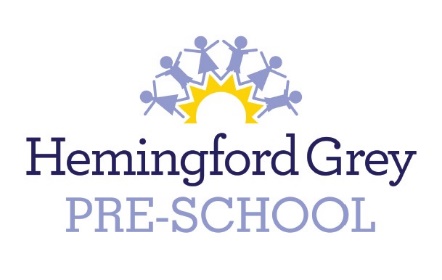 +HEMINGFORD GREY PRE-SCHOOL – REGISTRATION FORMName of parent(s)/guardian(s) with whom the child lives:Name of persons with whom the child does not live:Please provide information about who has legal contact with the child, and who has legal parental responsibility for the child.Emergency contact details(To be used in the event of accident/illness/non-collection of the child)NB. Parent/guardian to be first choiceParent/guardian 1 Parent/guardian 2Other emergency contacts:Persons authorised to collect the childThis applies to those allowed to collect the child at the end of a normal session, rather than in an emergency – must be over 16 years of age.Personal details of childDoes your child have any special dietary needs/allergies/intolerances? Does your child have any medical conditions or concerns? Does your child have any birthmarks or distinguishing scars?If you have answered yes to any of the above please provide a separate letter explaining in detail as much background information as possible including any doctors/hospital letters if possible.Additional information (Premature birth, Speech and Language Therapy, CAF, LAC)If English is not the main language spoken at home, will this be your child’s first experience of being in an English-speaking environment? Are there any festivals or special occasions celebrated in your culture that your child will be taking part in that you would like to see acknowledged and celebrated while he/she is in our setting? Yes/no (please circle) If yes provide details;Joining FeeYou will be charged £35 joining fee, this will guarantee your place of up to 15 hours at pre-school in the term requested.  This £35 will be added to your first invoice.  Also included is a sunhat with the pre-school logo and either a settling in session at pre-school or a home visit.Full name of child:Date of birth:                                        Name known as:Gender:Address:Postcode:Home telephone number:Mobile number:Email address:1:Relationship to child:Relationship to child:Relationship to child:Does this person have legal parental responsibility?Does this person have legal parental responsibility?Does this person have legal parental responsibility?Does this person have legal parental responsibility?Does this person have legal parental responsibility?2:2:Relationship to child:Relationship to child:Relationship to child:Relationship to child:Does this person have legal parental responsibility?Does this person have legal parental responsibility?Does this person have legal parental responsibility?Does this person have legal parental responsibility?Does this person have legal parental responsibility?Other children in the family? Please give names and dates of birthName:Name:Name:Name:Relationship to child:Relationship to child:Relationship to child:Relationship to child:Does this person have legal parental responsibility? Does this person have legal parental responsibility? Does this person have legal parental responsibility? Does this person have legal parental responsibility? Address of this person:Address of this person:Home telephone number:Home telephone number:Home telephone number:Mobile:Does this person have legal access to the child?Does this person have legal access to the child?Does this person have legal access to the child?Does this person have legal access to the child?Work/daytime contact number:Mobile:Work/daytime contact number:Mobile:1. Name:1. Name:Relationship to child:Relationship to child:Relationship to child:Home telephone:Mobile:2. Name:2. Name:Relationship to child:Relationship to child:Relationship to child:Home telephone:Mobile:Name of child’s doctor:Telephone no:Name of Health visitor/midwife:Address of surgery:If yes please provide details:If yes please provide details:If yes please provide a description and location:Is there an Early Help Assessment in place for your child/family? Please provide details: Is the District Team or Social Care involved with the child or family?  Does your child’s family access services at a Children’s Centre? If yes please provide names:Contact details/telephone numbers:How would you describe your child’s ethnicity or culture background?What is the main religion in your family?What language(s) is/are spoken at home?